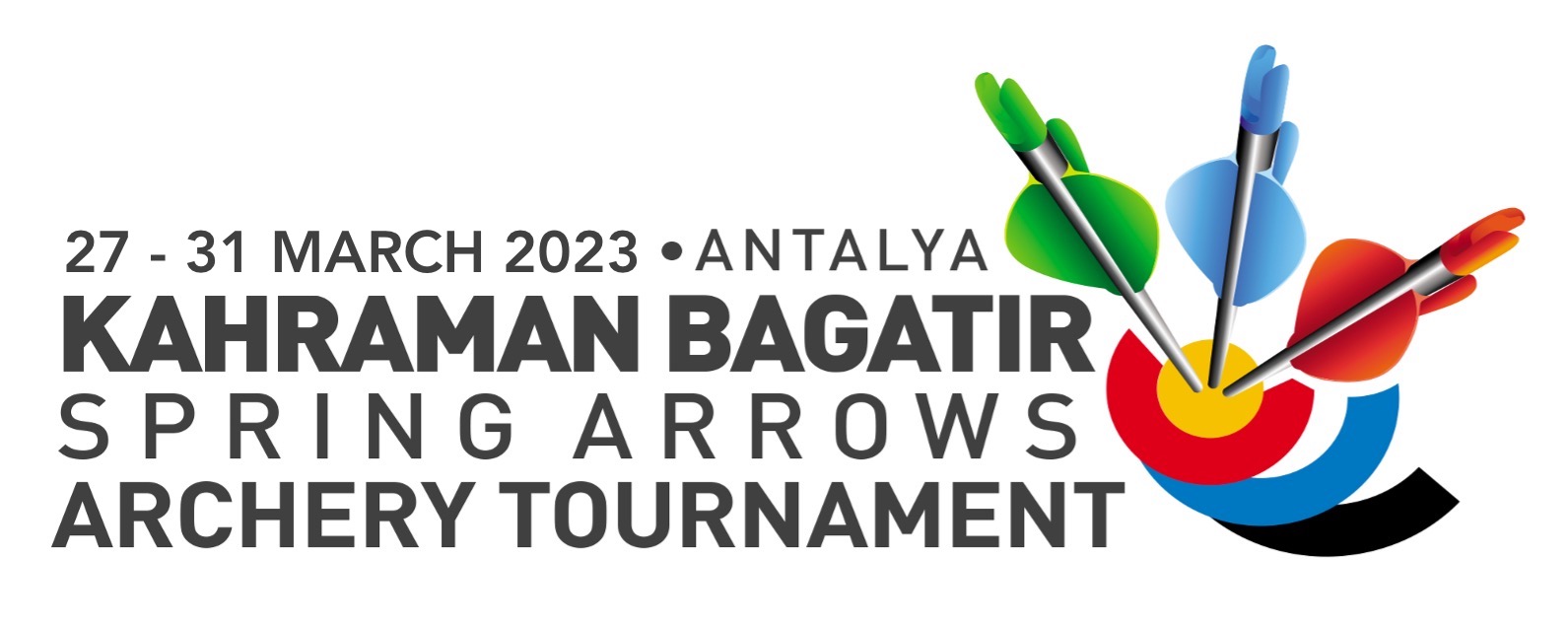 TO ALL World Archery Member AssociationsDear President,As Chairman of the Local Organizing Committee (LOC) for the 2023 Kahraman Bagatir Spring Arrows Archery Tournament (World Ranking Event) which will be held on 27 – 31 March 2023 in Antalya-TURKEY, I would like to invite and welcome your Association to participate in our event. This competition will be organized following the World Archery rules for, in both divisions: Recurve and Compound.Sincerely yours,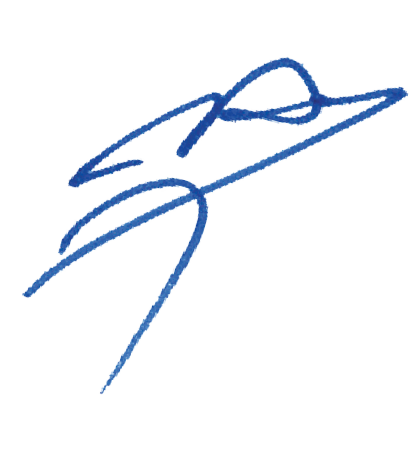 Husnu KOCAOGLUChairman of LOCImportant Dates:Please find enclosed information regarding the details of this event and how to complete registration. To register participation, please complete all the necessary sections in WAREOS within the deadlines listed below:Summary of deadlines:Looking forward to welcoming you in Antalya, TURKEY.PRELIMINARY PROGRAMME NOTE: This preliminary programme is subject to change according to participation and TV requirements. All changes will be published and distributed in good time.PRELIMINARY & FINAL REGISTRATIONAll entries, accommodation reservations, transport needs, flight arrival/departure information and visa invitation letter requests are to be completed using the World Archery Online Registration System WAREOS https://extranet.worldarchery.sport. This system handles the entire registration process for this event. No entry forms, hotel reservations or transportation forms will be accepted; all information must be entered into WAREOS.Member associations can login to WAREOS at http://extranet.worldarchery.sport  with the username and password assigned by World Archery. After entering WAREOS, selecting the event from the list will allow a member association to register their athletes. Select/press the “Entries” button to see the list of categories in the event. Select/press the “category” to enter the athlete and official numbers/details participating for that event. A WAREOS User Manual can be downloaded in PDF format (English) upon login.Contact wareos@archery.sport with any questions regarding technical problems on WAREOS. For any question regarding the organisation of the event (transport, accommodation, meals, invoices, visa etc.) please directly contact the LOC.Athletes from a minimum of 4 different Member Associations shall be registered and participate in the event. A maximum number of six (6) athletes per country can be registered into each category and divisions of the event.Member Associations can only use WAREOS to make any changes or amendments to entries and will be able to do so at any time. An email will automatically notify the Organising Committee and Member Association of any changes made in WAREOS. Regulations for Club Archers participatingClub archers (i.e. athletes not competing as country) can register on Open WAREOS with theirusername and password if already registered in the past or register to get the log in details if it’sthe first time. After the creation of the profile, follow the instructions to register to the event.This does not guarantee his/her participation. The process of registration and inclusion mustrespect the Club Archers’ regulations and procedures to be able to participate to this event.Club Archers participating in WRE event must be members of a WA Member Association (therefore official members of the Archery Federation of his/her country). The athlete’s national federation will be able to veto the entry if required.DRESS REGULATIONS: Club Archers must respect WA rules (Book 1, point 3.22) in terms of uniform for the WA events. Club Archers cannot use any National Team uniform (neither of his country nor any other).Club Archer must be present in the Official Practice Day when he will pick up his/her accreditation, confirm name and data given and pass the equipment inspection. The Club Archer is not allowed to miss the official practice and arrive directly to the qualification day. Travel plan should be arranged according to the schedule.ENTRY FEES	 Individual	200 EUR per athleteOfficial	100 EUR per personTeams	100 EUR per team (Mixed Team free of charge)ENTRY FEES IN NON-OFFICIAL HOTELS Individual	400 EUR per athlete Official	200 EUR per person Teams	200 EUR per team (Mixed Team free of charge)Entry fees for individual/Official/Teams include daily local transport to and from the practice field to/from official hotels during the qualification, elimination, and finals venues (timetable to be confirmed on site). Any changes made after the deadlines specified or if entries differ by more than 4 athletes from the preliminary entries, the following penalty fees to will automatically be applied: Member Associations that have penalty fees outstanding from 2022 will need to have paid these penalty fees before being eligible to enter and compete. Any entries received less than 3 days before the team managers meeting for a Hyundai Archery World Cup or World Championships will be refused if no preliminary entry and/or final entry are made prior. This decision cannot be appealed by the teams and is fully compliant with the current World Archery rules, article 3.7.1.2. Entries received after the deadlines, are subject to penalties as clearly stated in the rule book and the invitation documents of World Cups and World Championships. A Member Association that has made final entries in WAREOS and does not participate will be invoiced for the number of entries entered in the system, unless they have informed World Archery and the Organising Committee in writing at least one week prior to the event that they are unable to attend.ACCOMMODATION & GENERAL INFORMATIONPorto Bello Hotel & Spa – Five Star Hotel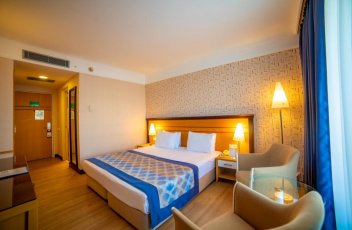 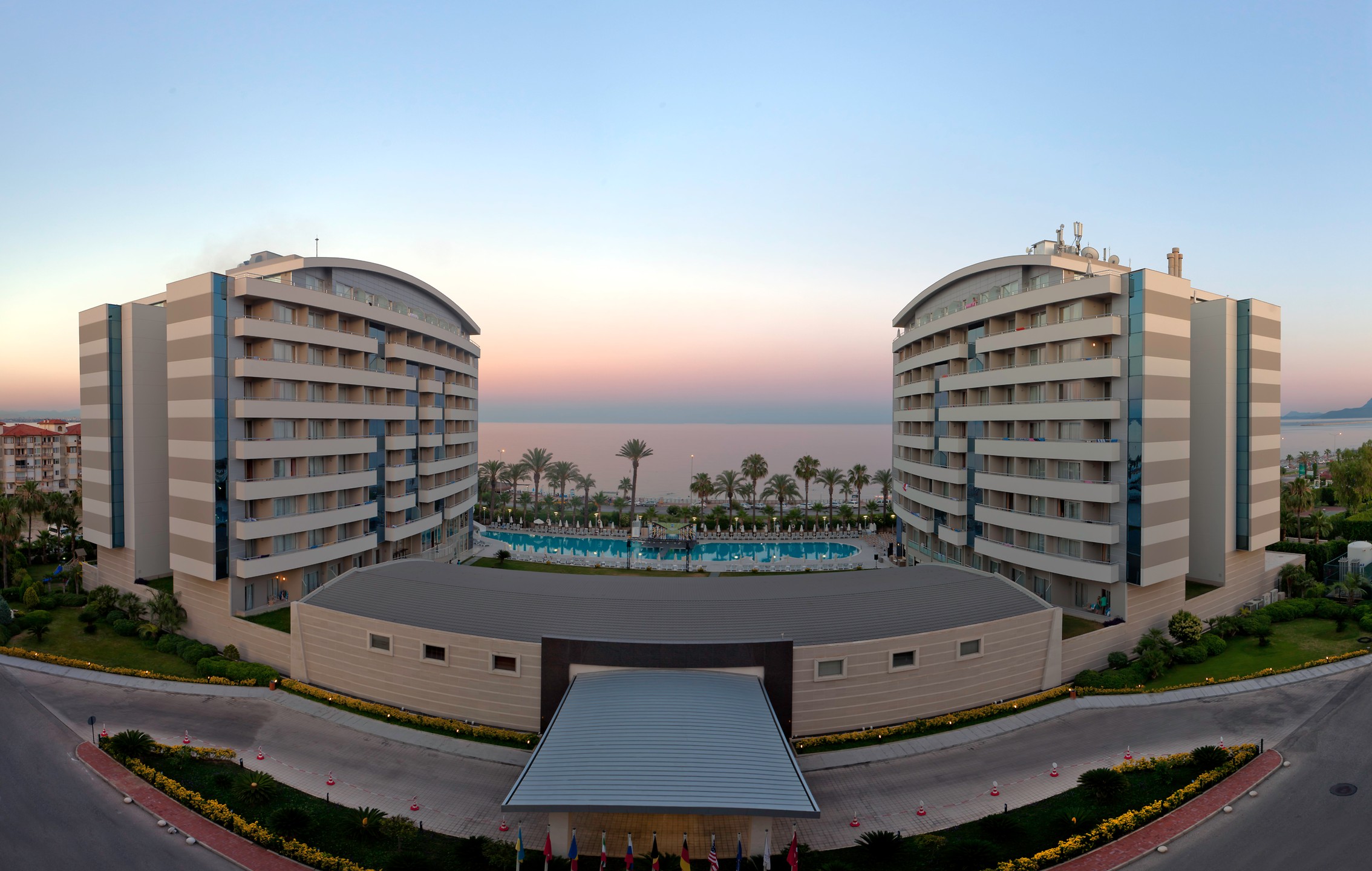 Single Room price: 		EUR 200 per room Number of rooms: 		50Double/Twin Room price: 	EUR 280 per roomNumber of rooms: 		100Board plan: 			full board Check-in from 			25.03.2023Hotel website:	 		http://www.portobello.com.trRooms are allocated on a first come, first serve basis. Accommodation includes breakfast, lunch, and dinner with non-alcoholic drinks.  Teams who do not reserve their accommodation through the organising committee will be charged a double entry fee. In addition, the LOC will be responsible to provide any event information at this hotel and provide transportation to the venues. Private vehicles can be used too. TRANSPORTATIONTransportation will be provided from Antalya airport to the official hotel, from two days before the official practice day and until two days after the closing day at 45 EUR price (one way). Local transport will be available between the official hotel, practice, competition venues for free. Transport timetables will be confirmed. VISAAll participants who need an entry visa to Country, will be required to complete the Visa Support sections in WAREOS by no later than 01 March 2023.It is the applicants’ responsibility for supplying the necessary information, ensuring all details are up to date, correct and submitted by the deadlines specified.  In addition, all participants that require a visa are kindly requested to supply a copy of their latest/valid passport. Copies of each application can be uploaded on WAREOS. All passport copies and personal details entered/uploaded to WAREOS will be held securely and in the strictest of confidence and not shared with other parties.  PAYMENT CONDITIONSComplete all necessary sections in WAREOS/OPEN WAREOS and make full payment by the specified deadlines. Bank transfers only, no credit cards will be accepted. All bank charges will be paid by the participants. The entry fees should be paid in full before arrival.To confirm hotels reservations, a minimum 50% deposit of the total amount is required to be bank transferred to the OC before 07 January 2023. Reservations after this date will be considered only according to availability. The final outstanding balance shall be made via bank transfer before arrival. Accommodation cannot be guaranteed after this deadline.  A balanced invoice will be provided via WAREOS.BANK INFORMATION for ACCOMMODATION, TRANSPORTATION and ENTRY FEES:NOTE:	ALL PAYMENTS SHALL BE MADE IN EUR BY BANK TRANSFER. CREDIT CARDS are not accepted.CANCELLATIONS & CHANGESAll cancellations and changes must be made through WAREOS / Open WAREOS:Should flight arrival details change last minute, please contact the Organising Committee using the details indicated in the team managers’ booklet.If a participant’s arrival is later than the original scheduled arrival date, the room will be charged from the date of the original booking in WAREOS. An email will automatically notify the Organising Committee and Member Association of any changes made in WAREOS. HEALTH REGULATIONS (COVID-19)INFORMATIONEverybody should follow the Government/public health authorities measures (national and sport-specific regulations) and be aware of the travel restrictionsMedical emergency contact and locationAKDENIZ SIFA HOSPITALKuskavagi Mah. Ataturk Bulvari No 81 Konyaalti / ANTALYA – TURKEY+ 90 444 7 606ADDITIONAL INFORMATIONTrainingA training field will be available starting on 25 March 2023 at the Konyaalti Ataturk Stadium approximately 10 minutes from the official hotels. WeatherTemperatures in April are expected to range between 20 and 25 degrees Celsius.  The average in the last few years has been 23 degrees Celsius. Media RegistrationMedia representatives can apply for registration by emailing info@archery.sportInternetWill be available in the official hotels for free (in hotel rooms and in the lobby).  There will also be Wi-Fi available for access to results on venue. WaterEach participant with receive clean bottles of water. Bottled water will be available at the qualification and practice venues.LOC CONTACT Name: 		Sirer AYDINEmail: 		sireraydin@tof.gov.trLanguage: 	EnglishPhone number with international extension: + 90 533 515 25 33Registration Opening date on WAREOS20 December 2022Preliminary Entries07 January 2023Final Entries06 March 2023Hotel reservation down-payment (50%)07 January 2023Hotel reservation and payment06 March 2023Transportation06 March 2023Visa support01 March 2023Full refund cancellation deadline*After this deadline, the LOC is allowed to retain all amounts due by the Member Association.25 March 202325 March 2023SaturdayArrival of participantsPractice field and local transport available26 March 2023SundayArrival of participantsPractice field and local transport available27 March 2023MondayOfficial Practice & Equipment InspectionRecurve & Compound28 March 2023TuesdayQualification Round Recurve 70m RoundCompound 50m Round29 March 2023WednesdayIndividual EliminationsRecurve & Compound 30 March 2023ThursdayTeam & Mix Team Eliminations (Team & Mix Team Matches)31 March 2023FridayFinals – Recurve & Compound01 April 2023SaturdayDeparture of TeamsPENALTY FEES TO BE PAID TO ORGANISING COMMITTEEBANK ACCOUNT:ANTALYA OKCULUK IHTISAS SPOR KULÜBÜBANK:YAPI KREDI BANKASIACCOUNT NO:25086669SWIFT CODE:YAPITRISIBAN:TR 03 0006 7010 0000 0025 0866 69